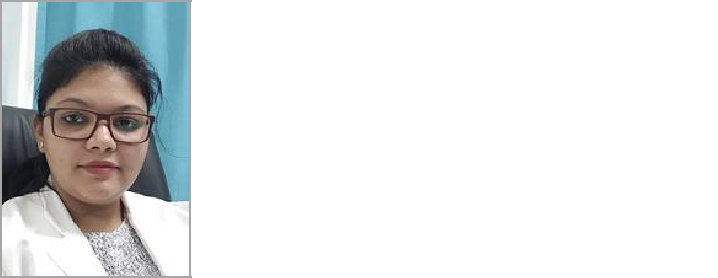 Sumi 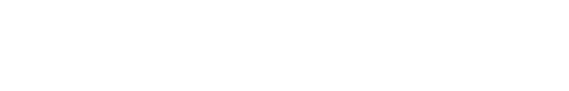 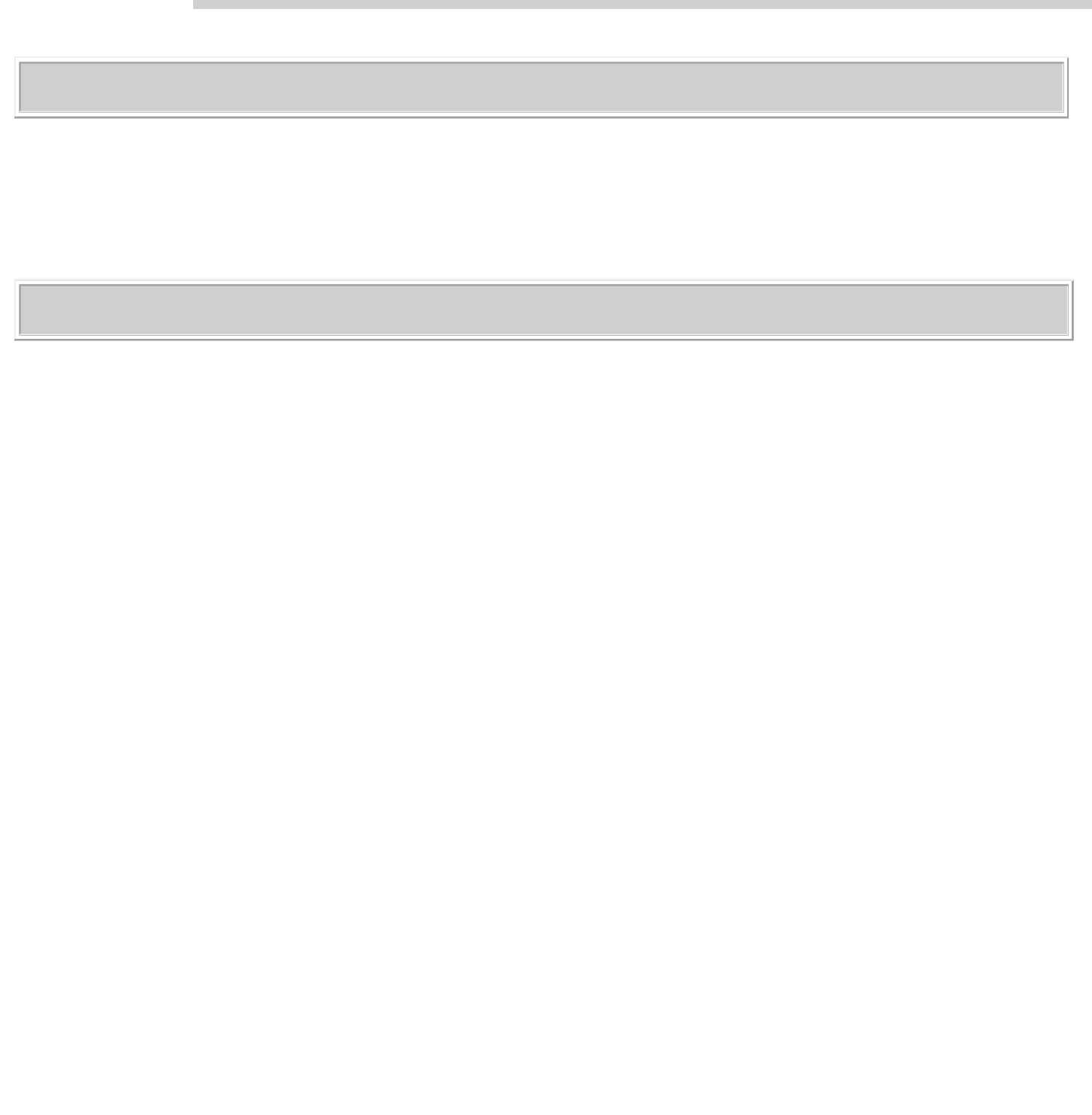 CERTIFICATIONSWith DHA LicenseLife member of Indian Association of Physiotherapists BLS Certification from American Heart Association –WORK EXPERIENCE – 4 years Dubai, UAE - (4 May’2018 - 27 Feb’2020) 1 year 10 months Managed as a consultant PhysiotherapistIndependent Case managementWell versed in Insurance billing and CodesManual therapy (KT Tapping, Trigger Point Therapy, Orthopaedic & Musculoskeletal pain management, Neurological Pain Management, nerve glides)Electro therapyPost and pre-surgical rehabFORTIS Memorial Research Institute, New Delhi, India (2 Nov’2017 - 31 Mar’ 2018) 6 months ICU ManagementSurgical rehab managementOrtho (Bariatric Surgery, TKR, THR, Fracture cases, Ligament Injury Rehab)Neuro: Stroke, CP, MSCardio: Chest physiotherapy, postural Drainage, ACBT, SpirometryNEW ALPHA PHYSIOTHERAPY CLINIC, New Delhi, India (4 Mar - 10 Apr) 2years Managed individuallySports injuries, Pre & Post-Surgical RehabilitationElectro TherapyINTERNSHIP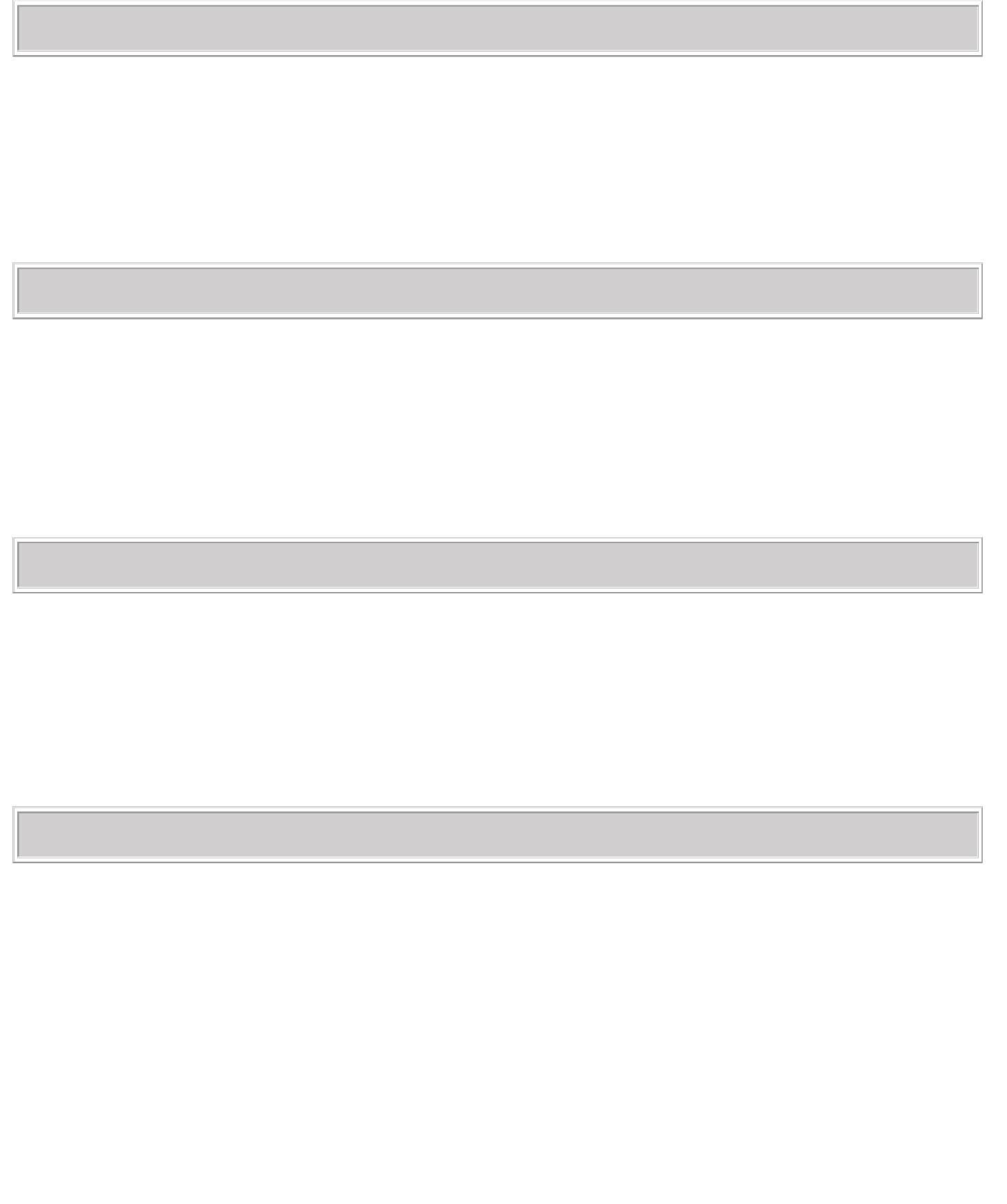 Gained efficacies in managing patients with musculoskeletal, neurological, cardiothoracic disorders/disabilitiesWorked in the rehabilitation departments under the supervision of senior Physiotherapists o Additionally involved in clinical teaching in various disciplinesCONFERENCESNational Conference of Indian Association of Physiotherapists, Salem, Tamil Nadu (Mar’15), Goa (Feb’13) o National Physiotherapy Convention Synergy, VMCP, Salem, Tamil Nadu - Sep’14o State Level Conference of Sales Association of Physiotherapists, Salem, Tamil Nadu - Sep’13 o State Conference on Acupuncture, Pudukottai, Tamil Nadu - Jun’13o  National Physiotherapy Convention Synergy, Mohammed Sathak College, Chennai, Tamil Nadu - Dec’10PAPERS PUBLISHED/PRESENTEDPresented a paper titled ‘Effectiveness of Core Stabilisation Exercises on Dynamic Balance and Gait Velocity in Stroke Patients’ in the National Conference of Indian Association of Physiotherapists at Salem on29.3.2015Published a paper titled ‘Effectiveness of Core Stabilisation Exercises on Dynamic Balance and Gait Velocity in Stroke Patients’ in the Journal of PhysicalSKILLSStrong ability to effectively communicate medical information. Test results, diagnosis and propose treatment easily understood by the patient. Ability to interpret standard patient protocols treatment planand modify to meet the patient effective outcomeDocumentation of patient’s progress and home program treatment planPERSONAL DOSSIER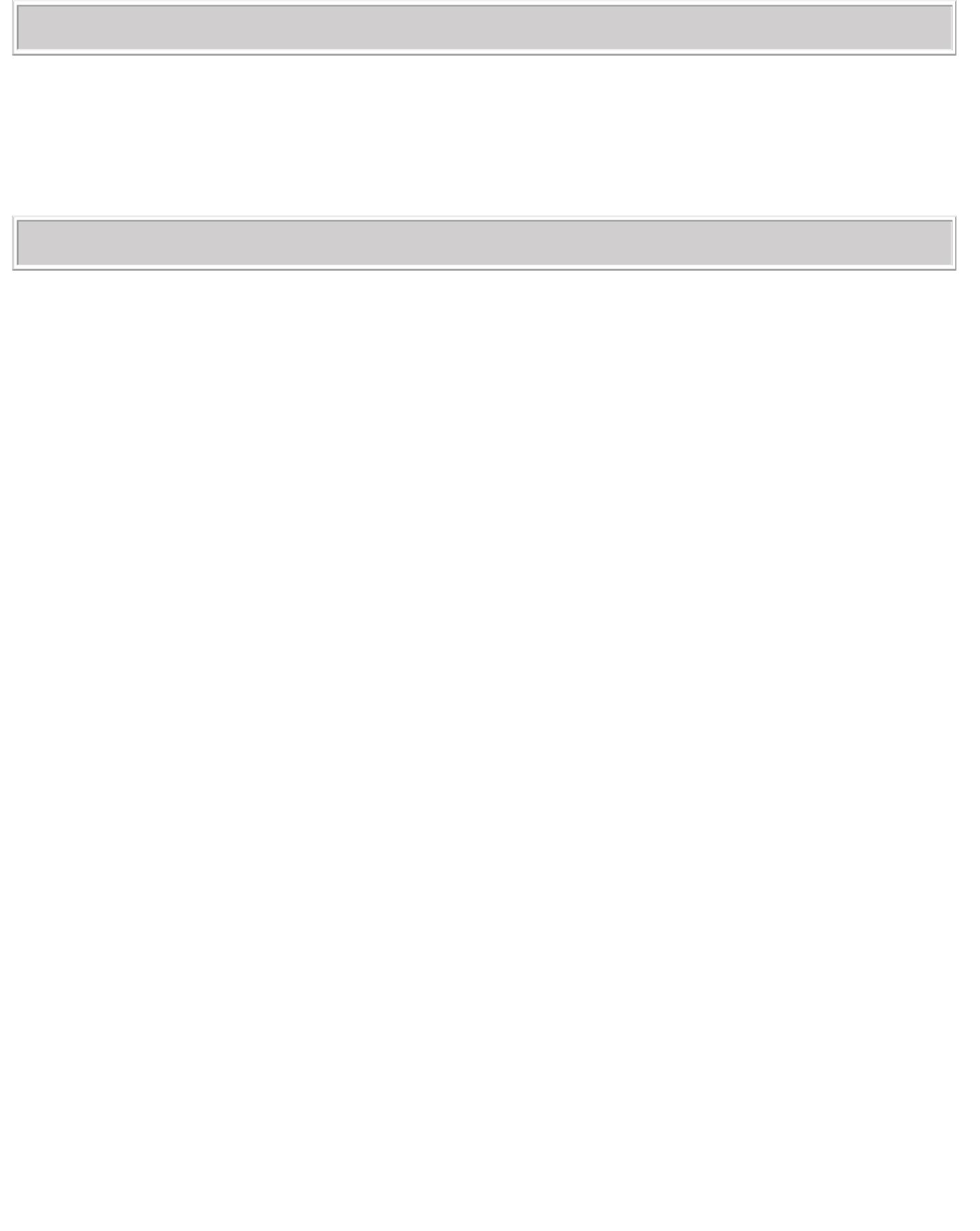 Date of Birth: 04th March1989 o Marital Status: Marriedo  Linguistic Proficiency: English, Hindi, Tamil, MalayalamCONCLUSIONI hereby declare that the above information is true and correct to the best of my knowledge and belief.Email: sumi-398268@gulfjobseeker.com I am available for an interview online through this Zoom Link https://zoom.us/j/4532401292?pwd=SUlYVEdSeEpGaWN6ZndUaGEzK0FjUT09 SUMI 